10 Minutes of Social Studies: Smart Money ChoicesLessons from the Dr Pepper Museum to help you teach economics concepts, even in the midst of a busy day.Objective: SWBAT explain the purpose of budgeting and being a smart shopper. TEKS: 1.8 A B C (9)  Economics. The student understands the condition of not being able to have all the goods and services one wants. The student is expected to:(A)  identify examples of people wanting more than they can have;(B)  explain why wanting more than they can have requires that people make choices; and(C)  identify examples of choices families make when buying goods and services.RESOURCES:Day 4: 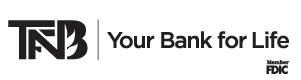 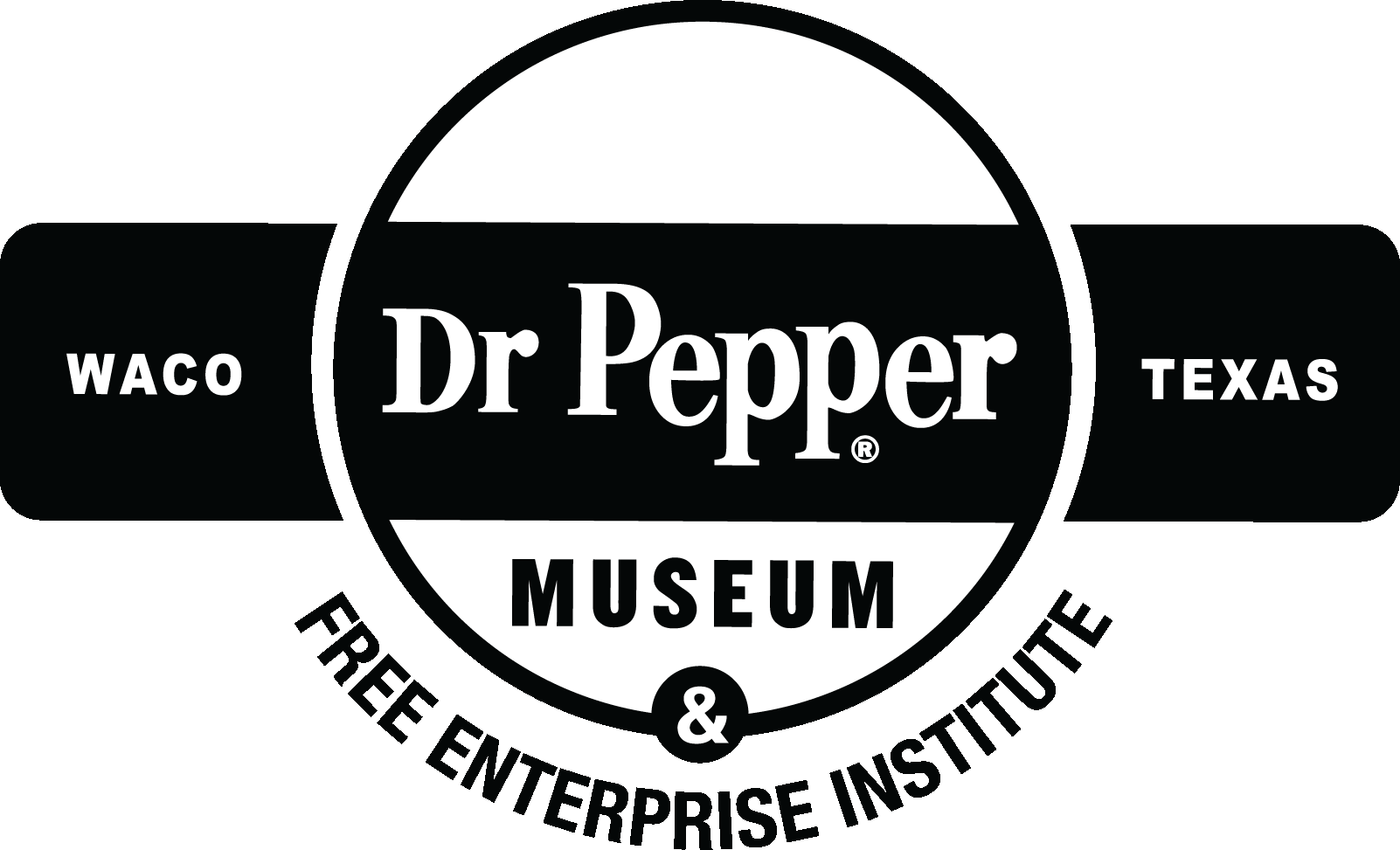 DayTool ConnectionDay 1 EngageDo: As a class, create a dream shopping list, complete with extravagant and expensive things.   Say:Tell students that “I can buy some of these things, but I can’t buy them all! To be a smart shopper, a person needs to plan how to use the money they have wisely.” Day 2 ExplorePlay Video: As a class, watch a video about budgeting and smart shopping: Schoolhouse Rock.Ask:As individuals, ask students to respond to the question: “Why do people have to make choices when they shop? Why can’t they just buy everything?”Day 3 ExplainRead: As a class, read a book about money management: Alexander, Who Used to Be Rich Last Sunday, A Chair for Mother, or Those Shoes   Discuss:As a class, discuss the choices the characters in the book made with their money. Day 4 ElaborateDo:In small groups, instruct the student to budget to spend $30 for a class party using a menu. Say:Explain that “people need to plan for what they will buy so that they can make the best choices with their money.” Day 5 EvaluatePlay VideoAs a class, watch a video about kids shopping: What Would My Kid Do?Ask: As individuals, students will respond to the following question: “What you would do with $100 dollars? Why?”Bag of Chips$3.00Pinata$6.00Cake$10.00Pizza$10.00Cup Cakes$8.00Magician$25.00Balloons$5.00Crafts$10.00Bounce House$25.00Movie$8.00Soda$3.00Ice Cream$5.00